МУНИЦИПАЛЬНОЕ ДОШКОЛЬНОЕ ОБРАЗОВАТЕЛЬНОЕ УЧРЕЖДЕНИЕ ДЕТСКИЙ САД № 40 Г. ЛИПЕЦКАКонспект НОД по краеведению в подготовительной группе.Тема: «Мы живем в России (символика России иг. Липецка)».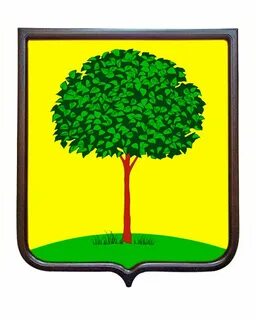 Подготовила Лазарева Т.И.Липецк, 2022Цель: Воспитывать в детях чувство патриотизма, любовь к родной стране и малой Родине, познакомить детей с символикой России и г. Липецка, развивать интерес к историческому прошлому России. Материалы к занятию: Глобус, карта Липецкой области, гербы России и Липецка, герб Москвы, флаг и гимн России (в аудиозаписи), иллюстрации с видами различных ландшафтов (горы, реки, леса, поле).Структура занятия:1. Рассказ воспитателя о возникновении на Руси населенных пунктов.2. Д/и «Придумай символ чего-либо».3. Символика России и г. Липецка.4. Физкультминутка (игра-хоровод «Во поле береза стояла»).5. Д/и «придумай и нарисуй герб (города, семьи, двора и т.д.)».Ход занятия:1. - Ребята, мы с вами живем в огромной стране (рассматривают глобус). Россия простирается на многие тысячи километров с запада на восток и с севера на юг. Природа нашей страны исключительно разнообразна. Это моря и реки, поля и степи, леса и луга (обращает внимание детей на выставку иллюстраций). На территории нашей Родины обитает множество самых разных животных и растений. Например, на Крайнем Севере можно встретить белых медведей, моржей, оленей, а в южных областях вы можете попасть в пустыню и увидеть верблюда или варана.И на всех этих громадных просторах живут люди — в больших и маленьких городах, поселках, деревнях. Вы хотите узнать, как появились первые города на Руси? Первоначально слово «город» означало «огороженное место». В старые времена люди часто воевали друг с другом, и для защиты от врагов они строили высокие заборы с острыми наконечниками, частоколы или каменные стены. Затем людей в таком месте становилось все больше, люди строили новые дома, и постепенно из маленького села вырастали большие и очень большие города.2. А сейчас я предлагаю вам поиграть в игру «Придумай символ чего-нибудь». Для этого давайте сначала определим, что же такое символ? Как вы думаете? (высказывания детей). Итак, символ — это значок, который указывает на наиболее яркие, значительные особенности предмета. Ну, например, символы Нового года — Дед Мороз, Снегурочка, елка; символ шахматного клуба — шахматная фигура; символ медицинской помощи — красный крест. Ну, а теперь поиграем.- Что могло бы быть символом мудрости? (книга, сова)- Символом мира? (голубь)- Символом спорта? (мяч, ракетка)- Символом музыки? (лира, музыкальный инструмент)- Символом живописи? (кисть, краски)- Символом русского леса? (медведь, заяц)- Символом моря? (олень, гепард)- Символом скорости? (якорь, пароход, рыба, кит).3. Молодцы, ребята, вы проявили фантазию. У каждой страны есть своя символика. Это государственный флаг, герб, гимн (воспитатель показывает детям герб, российский флаг, слушают российский гимн).Обратите внимание на герб России. Что такое герб? Герб — это знак, состоящий из одного или нескольких символов, рассматривая которые, можно узнать о прошлом и настоящем страны. Что мы видим в центре российского герба? (Герб Москвы, потому что Москва — столица). Давайте посмотрим, что обозначает герб Москвы. На гербе — воин в старинной одежде убивает копьем змея, а конь  топчет его копытами. Змей — это символ вражеских сил. Рисунок как бы говорит: «Лучше на нас не нападайте. Мы будем защищать свой город и все равно вас победим», Главным символом российского герба, конечно, является двуглавый орел, который смотрит в разные стороны. Этим герб как бы говорит: «Враг не пройдет, мы чутко охраняем границы родной страны».Ребята, в России тысячи городов,  и каждый город чем-то знаменит, чем-то отличается от других городов, и эти особенности отражены в гербе города.О чем же говорит герб нашего города Липецка? В центре герба Липецка на золотом фоне находится большое темно-зеленое дерево. Это липа. Именно ей наш город обязан своим названием. Липа стоит на зеленом холме. Зеленый фон символизирует хлебные поля.У России есть и другие символы, характерные только для нашей страны. Это русские матрешки, песня «Калинка», хоровод «Во поле береза стояла».Этот хоровод водили много-много лет назад, его знают до сих пор и современные дети.Игра-хоровод «Во поле береза стояла».5. А сейчас я предлагаю вам творческую игру «придумай и нарисуй герб (города, семьи, двора, кружка по  интересам».Дети рисуют, а затем объясняют друг другу символическое значение своего герба.